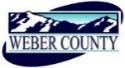 PUBLIC NOTICE is hereby given that the Board of Commissioners of Weber County, Utah will hold a regular commission meeting in the Commission Chambers of the Weber Center, 2380 Washington Boulevard, Ogden, Utah, commencing at 10:00 a.m. on Tuesday, the 3rd day of October, 2017.   The agenda for the meeting consists of the following: A.	Welcome – Commissioner EbertB. 	Invocation – Moment of SilenceC.	Pledge of Allegiance – Paige GreenhalghD.	Thought of the Day – Commissioner EbertE.	Presentation	1.	Presentation of the American Flag.		Presenter: John and Connie Ott	2.	Presentation on the County Seat Annual Report.		Presenter: Chad Booth	3.	Presentation of the Weber County Library.		Presenter: Lynnda WangsgardF.	Consent Items 1.	Request for approval of warrants #1216-1223 and #421354-421599 in the amount of $2,608,825.35.	2.	Request for approval of purchase orders in the amount of $537,682.50.	3.	Request for approval of minutes for the meeting held on September 26, 2017.	4.	Request for approval of ACH payment to US Bank in the amount of $140,691.65 for 	purchasing card transactions made through the billing cycle ending September 25, 	2017.	5.	Request for approval of a Retirement Agreement by and between Weber County and 	Kathryn Larrison.	6.	Request for approval to set the date of October 24, 2017 at 10:00 a.m. for a public 	hearing to discuss and take public comment on a proposal to amend the following 	sections of Weber County Code: Definitions (101-1-7) and Ogden Valley Signs (Title 	110, Chapter 2) to amend provision related to flags, window signs and portable signs.G.           Action Items 	1.	Request from the George E. Whalen Ogden Veteran's Home to have a Commission 	Member serve on the Veteran's Nursing Home Board.		Presenter: Representative Oda and Blake Wahlen	2.	Request for approval of an Interlocal Agreement allowing North Ogden City to become 			the land use and building permit authority for property in unincorporated Weber 			County that is being annexed into North Ogden City.		Presenter: Sean Wilkinson	3.	Request for approval of an Interlocal Agreement by and between Weber County and 			Huntsville Town for animal control services.		Presenter: Ashley Haslam	4.	Request for approval of an amendment to a contract by and between Weber County 			and Salt Lake County to house Salt Lake County offenders in the Weber County Jail to 		allow the parties to modify by mutual agreement on the number of Salt Lake County 			inmates that may be house in the Weber County Jail.		Presenter: Steffani Ebert	5.	Request for approval of a resolution of the Board of County Commissioners of Weber 			County recommending the annexation of certain parcels within certain unincorporated 		islands into Roy City.		Presenter: Charlie Ewert	6.	Request for approval of a resolution of the County Commissioners of Weber County 			appointing members to the Weber County Recreation, Arts, Museums and Parks 			Board.		Presenter: Shelly Halacy			H.	Public comments (Please limit comments to 3 minutes)I.        AdjournCERTIFICATE OF POSTINGThe undersigned duly appointed Administrative Assistant in the County Commission Office does hereby certify that the about Notice and Agenda were posted as required by law this 2nd day of October 2017.							___________________________							Shelly HalacyIn compliance with the Americans with Disabilities Act, persons needing auxiliary services for these meetings should call the Weber County Commission Office at 801-399-8406 at least 24 hours prior to the meeting. This meeting is streamed live. (To see attached documents online: http://www.webercountyutah.gov/Transparency/commission_meetings.php, click on highlighted words)                   